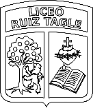 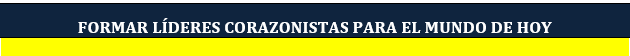 Lista de Útiles Escolares 2021Primero BásicoEstimados padres, madres y apoderados/as, Como colegio hemos tomado algunas medidas de apoyo para nuestras familias, esperando reducir algunos de los gastos característicos de cada nuevo año escolar. Las listas de útiles para el 2021 considerarán los elementos mínimos. No se solicita, por este año texto de Religión, ya que, ha sido aprobado por el Ministerio de Educación, Planes y programas Nuevos.Profesora Jefa: Pamela Rozas Adasme y Priscila Arce ArayaEn caso de necesitar algún material en el transcurso del año, se solicitará con anticipación.UNIFORME ESCOLAR PRESENCIAL Y/O VIRTUALPara el 2021, de modo excepcional por las condiciones sanitarias se usará polera institucional o camisa corbata, pantalón gris o buzo azul y zapatillas negras. En tiempo de frío polerón institucional o parka azul., permitiendo de esta manera realizar correctos recambios al asistir a clases, siguiendo una línea de sanitación de elementos de uso personal.Para ceremonias o actos oficiales (Licenciatura, Misa de Generación, Misa del Sagrado Corazón, Primera Comunión) Uso del Uniforme Oficial: Camisa y corbata Institucional, pantalón gris y chaqueta azul y zapatos negros. Ceremonia de la Luz Sexto Básico y Octavo: Polera Institucional, pantalón gris y zapatos negros.Lenguaje y Comunicación2 cuadernos (collage) matemáticas 5 mm 100 hojas. (Cuadro chico). Forrado de color rojo. (Con identificación en la parte de afuera de la tapa) Matemática 2 Cuaderno (collage) matemáticas 5mm 100 hojas. (Cuadro chico). Forrado de color azul. (Con identificación en la parte de afuera de la tapa)Ciencias Naturales1 Cuaderno (collage) matemáticas 5mm 60 hojas (Cuadro chico). Forrado de color verde. (Con identificación en la parte de afuera de la tapa)Historia, Geografía y Ciencias Sociales 1 Cuaderno (collage) matemáticas 5mm 60 hojas. (Cuadro chico). Forrado de color café. (Con identificación en la parte de afuera de la tapa)ABP: Religión, Artes Visuales y Tecnología 1 Cuaderno (collage) croquis 100 hojas, por un lado artes y por el otro tecnología. Forrado de color morado. (Con identificación en la parte de afuera de la tapa)Música1 cuaderno (collage) 5mm matemática 60 hojas. Forrado de color blanco. 1 Metalófono cromático (al menos 25 notas)Religión1 Cuaderno (college) 5 mm matemática de 60 hojas. Forrado de color naranja. (Con identificación en la parte de afuera de la tapa)Inglés -Texto “Mouse and me” student book level 3 (texto trabajado durante el año 2020) -Cuaderno cuadriculado 100 hojas -Lápices de coloresEducación Física y SaludModalidad presencial:Los alumnos deben asistir desde sus casas con: Buzo y polera azul marina algodón (nombre y curso)Zapatillas deportivas blancas o negras, Bolsa de género con identificación (nombre y curso) para los útiles de aseo con: *Jabón líquido en un envase pequeño (nombre y curso)*Colonia (nombre y curso)*Peineta (nombre y curso)*Polera del colegio azul  (nombre y curso)*Toalla de mano con un elástico para colgar en su cuello (nombre y curso).1 botella para agua, uso personal1 cuaderno universitario 100 hojas (forro amarillo – utilizar el antiguo si aún lo conservan).Modalidad virtual – hogarComputador con cámara y micrófono.Buzo del Liceo Ruiz Tagle y polera del colegio azul o camiseta blanca lisa.Zapatillas deportivas (ojalá de running) blancas o negras. Botella para el agua.1 cuaderno universitario 100 hojas.1 pelota de tenis.1 balón.1 cuerda.Material GeneralÚtiles que debe dejar en el Liceo (se solicita enviar todo marcado) Se avisará durante los primeros días de clases cuando usted debe enviar estos materiales. 1 block de cartulinas de colores. 1 block de dibujo nº 99, 20 hojas. 5 pliegos de papel kraff 1 caja de plásticina de buena calidad. (recuerde que es su hijo el que la usará) 4 plumones para pizarrón (2 negro, 1 morado, 1 rojo) 1 Témpera de 12 colores.1 caja de lápices de cera de 12 colores. 1 estuche de lápices scripto.12 colores, tamaño y tipo jumbo. 2 Pinceles. 3 sobres de papel lustre. 1 cinta masking tape color a elección. 10 láminas para termo laminar tamaño oficio. 1 paquete masa Dass. Mochila sin ruedas KIT SANITARIOUso personal:Mascarilla de repuesto.Toallitas Higienizantes para manos.Alcohol Gel.ESTUCHE DIARIO En su estuche con cierre debe traer todos los días y bien marcado lo siguiente: 1 Caja de lápices de 12 colores de madera, tamaño jumbo. (Cada uno con el nombre del alumno) 3 Lápices grafito con punta.2 Lápiz bicolor 1 Goma. 1 Sacapuntas con recipiente (dos orificios). 1 tijera punta roma. 1 pegamento en barra grandeESTUCHE DIARIO En su estuche con cierre debe traer todos los días y bien marcado lo siguiente: 1 Caja de lápices de 12 colores de madera, tamaño jumbo. (Cada uno con el nombre del alumno) 3 Lápices grafito con punta.2 Lápiz bicolor 1 Goma. 1 Sacapuntas con recipiente (dos orificios). 1 tijera punta roma. 1 pegamento en barra grande